FOTOSONORA 2020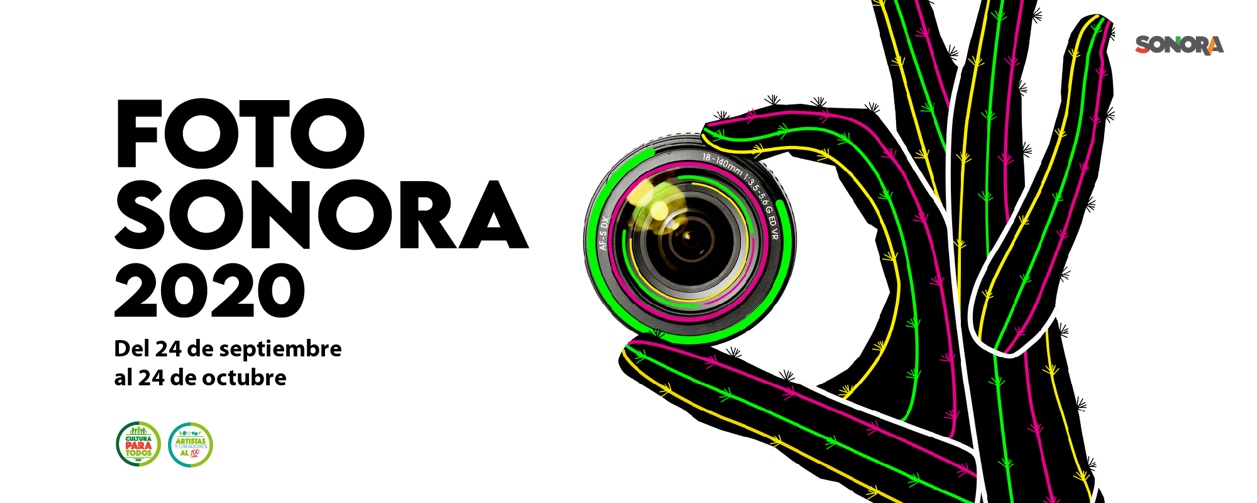 Exposiciones - Charlas - Conferencias – Talleres - Podcast - Blog Del 24 de septiembre al 24 de octubreÁlamos - Cajeme - Guaymas - HermosilloPROGRAMA GENERALJueves 24 de septiembreInauguración de FotoSonora 2020Premiación de los Concursos Estatales de Fotografía: Fotoseptiembre y Fotografía Digital Facebook LIVE @iscsonora19:00 (hora Sonora) 21:00 (hora CDMX)Viernes 25 de septiembreExposición Fotógrafos y fotógrafas guaymenses Participan: Alberto Tirado, Brenda Guerrero, Cristina Galicia, Estela Samaniego, Fernando Molina, Francisco Javier Castañeda, Gregorio Ruiz Escamilla, Isabel Olvera Murillo, Jaime Kenji Inukai, Jorge Rodríguez, Margarita Ojeda, María Victoria Urrea, Melany Larios, Olivia Delgado, Yadira Moran, Yesenia Lopez, Yolanda Jaramillo Facebook LIVE @IMCAGuaymasVa17:00 hExposición Compañía Viva Participan: Aglae Cortés, Araceli Escalante, Arantxa Murrieta Reyes, Brenda Martínez, CERRUCHA, Clarissa Bell, Claudia Platt, Denis Serrano, Diana Cano, Diana Onofre, Edith Cota, Edith Reyes, Eleana Konstantellos, Enero y Abril, Eréndira Gómez, Esperanza Barrón, Kika Pérez, Leslie Mendívil, Lilliana Sánchez, Lucia Aiello, María Elena Reverte, Martha Carrillo, Olivia Vivanco, Quetzalli Nicte Ha González, Rocío Mendívil, Sonia Madrigal, Tania Veneno, Vanessa Torres, Zahara Gómez y Yolanda JaramilloCuradora: Livia AnimasFacebook LIVE @iscsonora @artesvisualesisc 18:00 h (hora Sonora) 20:00 h (hora CDMX) Sábado 26 de septiembreTaller Iniciación a la fotografía: Documentación de la escenaImpartido por: Gabino Manuel López Guerrero9:00 a 12:00 (hora Sonora)ZoomTaller Introducción a la fotografía como lenguaje artísticoImpartido por: Fernando Gallegos10:00 a 14:00 (hora Sonora)Google MeetExposición Agua, Jazz y Luz Hermes Díaz Ceniceros Centro Cultural Casa Madrid Permanencia: Del 26 de septiembre al 24 de octubre 19:00 (hora Sonora)Exposición Cromática de Álamos  Tomás EscalanteMuseo Costumbrista |Facebook @MuseoCostumbristaSonora @CulturaAlamos @AdministraciónAlamos2018-2021 Permanencia: Del 27 de septiembre al 4 de octubre 17:00 (hora Sonora)Domingo 27 de septiembreTaller Iniciación a la fotografía: Documentación de la escenaImpartido por: Gabino Manuel López Guerrero9:00 a 12:00 (hora Sonora)ZoomMartes 29 de septiembreExposición ManazashiCeleste Urreaga Curadora: Gabriela NafissiFacebook LIVE @iscsonora @artesvisualesisc18:00 (hora Sonora) 20:00 (hora CDMX) 22.00 (hora Argentina)El Podcast ISC <<Manazashi o Mirada profunda>> Participan: Celeste Urreaga y Gabriela Nafissi Miércoles 30 de septiembreExposición Cubierta Negra María Elena Reverte Silva Facebook LIVE @iscsonora @ArtesVisualesISC 18:00 (hora Sonora) 20:00 (hora CDMX)Visual Blog [FOTOSONORA] | Ciclo: Fotógrafas en acción por Livia Animas Jueves 1 de octubre Panel Mujeres FotógrafasParticipan: Livia Animas, Cerrucha, Edith Reyes, Nirvana Paz, Patricia Aridjis y Eunice AdornoFacebook LIVE @ArtesVisualesISC 11:00 (hora Sonora) 13:00 (hora CDMX)Panel Fotoperiodismo y  fotografía documental Participan: Anny Penuñuri (El Sol de Hermosillo), Ana Johnson (Expreso), Anahí Velásquez (El Imparcial), Valeria Arendar (Fotodocumentalista Independiente) y Hanna Quevedo (Fotodocumentalista independiente). Facebook LIVE @ArtesVisualesISC 13:00 (hora Sonora) 15:00 (hora CDMX)IG LIVE @FotoSonoraiscParticipan: Enero y Abril y Tania Campos 16:00 h (hora Sonora) 18:00 (hora CDMX)Viernes 2 de octubreCharla Cortometraje los viajes del ojo #voyeurdelmetroNirvana Paz y Michell Giovanni 16:00 (hora SONORA) 18:00 (hora CDMX)FOTO-Descorche Fotógrafxs invitados: Humberto Ríos – Celeste Urreaga  Google Meet  19:00 (hora SONORA) 21:00 (hora CDMX)Sábado 3 de octubreTaller Iniciación a la fotografía: Documentación de la escenaImpartido por: Gabino Manuel López Guerrero9:00 a 12:00 (hora Sonora)ZoomTaller Introducción a la fotografía como lenguaje artísticoImpartido por: Fernando Gallegos10:00 a 14:00 (hora Sonora)Google MeetIG LIVE @FotoSonoraiscParticipan: Olivia Vivanco y Martha Carrillo12:00 (hora SONORA) 14:00 (hora CDMX)Domingo 4 de octubreTaller Iniciación a la fotografía: Documentación de la escenaImpartido por: Gabino Manuel López Guerrero9:00 a 12:00 (hora Sonora)ZoomLunes 5 de octubreUNO a UNO, Encuentros de trabajo en línea (previa inscripción Gimnasio de Arte y Cultura)Google Meet 16:00, 17:00, 18:00 (hora SONORA) 18:00, 19:00, 20:00 (hora CDMX)Conversatorio del Proyecto La piel de la naturaleza, Asociación de fotógrafos y videógrafos de Sonora (AFVS)Facebook LIVE @artesvisualesisc16:00 (hora SONORA) 18:00 (hora CDMX)Taller Cartografías personales: fotografía y memoria Impartido por: Edith Cota17:00 a 20:00 (hora SONORA)ZoomMartes 6 de octubreTaller Fotografía de objetosImpartido por: Rocío Mendívil Ballesteros15:00 a 19:00 (hora SONORA) ZoomExposición SororensesEsther Nathaly Urias Chavoya19:00 (hora SONORA) 21:00 (hora CDMX)El Podcast ISC <<Mujeres Fotógrafas>>Participan: Zahara Gómez, Leslie Mendívil, Eréndira Gómez y Edith CotaMiércoles 7 de octubreTaller Fotografía de objetosImpartido por: Rocío Mendívil Ballesteros15:00 a 19:00 (hora SONORA)  ZoomExposición A contra luz Gerardo Manuel García Navarro Facebook LIVE @artesvisualesisc19:00 (hora SONORA) 21:00 (hora CDMX)Visual Blog [FOTOSONORA] | Entrevista a ganadorx de Concursos Estatales de Fotografía: Concurso Fotoseptiembre y Concurso de Fotografía Digital Por Carlos Sánchez Jueves 8 de octubrePanel sobre Elogio a la Luz, sobre la obra de Esperanza BarrónParticipan: Claudia Platt, Edith Cota, Iván Aguirre, Shon Aran, Juan Osuna y Livia Animas Facebook LIVE @ArtesVisualesISC 11:00 (hora SONORA) 13:00 (hora CDMX)Taller Fotografía de objetosImpartido por: Rocío Mendívil Ballesteros15:00 a 19:00 (hora SONORA)  ZoomIG LIVE @FotoSonoraiscParticipan: Denis Serrano y Tania Campos16:00 (hora SONORA) 18:00 (hora CDMX)Exposición Testimonio del pasado  Fotografía Histórica Museo Costumbrista | Facebook @MuseoCostumbristaSonora @CulturaAlamos @AdministraciónAlamos2018-2021Permanencia: Del 9 de octubre al 16 de octubre 17:00 (hora SONORA) Viernes 9 de octubreTaller Fotografía de objetosImpartido por: Rocío Mendívil Ballesteros15:00 a 19:00 (hora SONORA) ZoomExposición Mirada Diversa   Participan: María José Cantú, Marian Rosas, Nayeli Hurtado González, Nikole Michelle Pérez, Agustín Lara Mejía Casa de la Cultura María Félix Guereña | Facebook @MuseoCostumbristaSonora @CulturaAlamos @AdministraciónAlamos2018-2021Permanencia: Del 10 de octubre al 17 de octubre 17:00 (hora SONORA) FOTO-Descorche Fotógrafa invitada: Xóchilt Calderón Google Meet  19:00 (hora SONORA) 21:00 (hora CDMX)Sábado 10 de octubreTaller Iniciación a la fotografía: Documentación de la escenaImpartido por: Gabino Manuel López Guerrero9:00 a 12:00 (hora SONORA) ZoomTaller Introducción a la fotografía como lenguaje artísticoImpartido por: Fernando Gallegos10:00 a 14:00 (hora SONORA) Google Meet UNO a UNO, Encuentros de trabajo en línea (previa inscripción Gimnasio de Arte y Cultura)Google Meet 10:00, 11:00, 12:00 (hora SONORA)  12:00, 13:00, 14:00 (hora CDMX)IG LIVE @FotoSonoraiscParticipan: Arantxa Murrieta Reyes y Kika Pérez 12:00 (hora SONORA) 13:00 (hora CDMX)Domingo 11 octubreTaller Iniciación a la fotografía: Documentación de la escenaImpartido por: Gabino Manuel López Guerrero9:00 a 12:00 (hora SONORA) ZoomLunes 12 de octubre UNO a UNO, Encuentros de trabajo en línea (previa inscripción Gimnasio de Arte y Cultura)Google Meet 16:00, 17:00, 18:00 (hora SONORA) 18:00, 19:00, 20:00 (hora CDMX)Panel Resiliencia en la comunidad fotográfica, Asociación de fotógrafos y videógrafos de Sonora (AFVS)Facebook LIVE @ArtesVisualesISC16:00 (hora SONORA) 18:00 (hora CDMX)Taller Cartografías personales: fotografía y memoria Impartido por: Edith Cota17:00 a 20:00 (hora SONORA)  ZoomPresentación de los  libros: Universo celeste y  Recetario para la memoria Participan: Celeste Urreaga, Zahara Gómez  y Fernando GallegosFacebook Live @ArtesVisualesISC 18:00 (hora SONORA) 20:00 (hora CDMX), 22:00 (hora Argentina)Martes 13 de octubreMódulo III: Narrativas fotográficas Programa de Actualización de Profesionales de Arte (PROA): Fotografía Impartido por Celeste Urreaga9:00 a 12:00 (hora SONORA) El Podcast ISC << Fotógrafas del Norte >> Participan: Rocío Mendívil, Velia de la Cruz, Aglae Cortés, Yolanda Jaramillo  y Tania Anchondo   Miércoles 14 de octubreMódulo III: Narrativas fotográficas Programa de Actualización de Profesionales de Arte (PROA): FotografíaImpartido por Celeste Urreaga 9:00 a 12:00 (hora SONORA) Exposición Future Vision Vol. 1 Jesús Manuel Pérez AboyteFACEBOOK LIVE @artesvisualesisc19:00 (hora SONORA) 21:00 (hora CDMX)Exposición 15 metros de arena Edith ReyesParque La RuinaPermanencia al 31 de octubre Visual Blog [FOTOSONORA]| Esperanza Barrón: Elogio a la LuzTextos: Claudia Platt, Edith Cota, Iván Aguirre y Alina ArtecheJueves 15 de octubre Módulo III: Narrativas fotográficas Programa de Actualización de Profesionales de Arte (PROA): Fotografía Impartido por Celeste Urreaga 9:00 a 12:00 (hora SONORA) Panel Fotoperiodismo y COVID - 19Participan: Carlos Villalba (El Sol de Hermosillo), Mike Acosta (El Sol de Hermosillo), Ana Johnson (Expreso), Eleazar Escobar (El Imparcial), Jorge Flores (Expreso) y Anahí Velasquez (El Imparcial)Facebook LIVE @ArtesVisualesISC 12:00 (hora SONORA) 14:00 (hora CDMX)IG LIVE @FotoSonoraiscParticipan: Brenda Martínez y Vanessa Torres16:00 (hora SONORA) 18:00 (hora CDMX)Exposición Cotidianidad Javier Villareal RosasCasa de la Cultura María Félix Guereña | Facebook @MuseoCostumbristaSonora @CulturaAlamos @AdministraciónAlamos2018-2021Permanencia: Del 16 de octubre al 23 de octubre 17:00 (hora SONORA) Viernes 16 de octubre Módulo III: Narrativas fotográficas Programa de Actualización de Profesionales de Arte (PROA): Fotografía Impartido por Celeste Urreaga 9:00 a 12:00 (hora SONORA)  Charla sobre la película La Sabiduría (2018) con el director de cine Eduardo Pinto Participan: Eduardo Pinto, Celeste Urreaga,  Víctor Gutiérrez y Michell Giovanni Facebook LIVE @ArtesVisualesISC 10:30 (hora SONORA) 12:30 (hora CDMX) 14:30 (hora Argentina)Exposición Cócorit 400 añosParticipan: Claudia Peraza SortillónFacebook LIVE @culturaaytocajeme11:00 (hora SONORA) FOTO-Descorche Fotógrafxs invitados: Laura Cohen - Ricardo LeónGoogle Meet  19:00 (hora SONORA) 21:00 (hora CDMX)Sábado 17 de octubreTaller Introducción a la fotografía como lenguaje artísticoImpartido por: Fernando Gallegos10:00 a 14:00 (hora SONORA) ZoomUNO a UNO, Encuentros de trabajo en línea (previa inscripción Gimnasio de Arte y Cultura)Google Meet 10:00, 11:00, 12:00 (hora SONORA)  12:00, 13:00, 14:00 (hora CDMX)IG LIVE @FotoSonoraiscParticipan:  Lucia Aiello y  Eleana Konstantellos16:00 (hora SONORA) 18:00 (hora CDMX)Lunes 19 de octubreMódulo III: Narrativas fotográficas Programa de Actualización de Profesionales de Arte (PROA): FotografíaImpartido por: Celeste Urreaga 9:00 a 12:00 (hora SONORA) UNO a UNO, Encuentros de trabajo en línea (previa inscripción Gimnasio de Arte y Cultura)Google Meet 16:00, 17:00, 18:00 (hora SONORA) 18:00, 19:00, 20:00 (hora CDMX)Taller Fotografía secundariaImpartido por: León Felipe Pacheco Reynoso16:00 a 19:00 (hora SONORA) ZoomTaller Cartografías personales: fotografía y memoria Impartido por: Edith Cota17:00 a 20:00 (hora SONORA) ZoomMartes 20 de octubre Una visita a FOLIO, programa del Centro de la ImagenMariela Sancari  Facebook Live @ArtesVisualesISC12:00 (hora SONORA), 13:00 (hora CDMX), 15:00 (hora Argentina)Taller Fotografía secundariaImpartido por: León Felipe Pacheco Reynoso16:00 a 19:00 (hora SONORA) ZoomEl Podcast ISC <<Construcción de la imagen fotográfica>> Participa: María Elena Reverte Miércoles 21 de octubre Taller Fotografía secundariaImpartido por: León Felipe Pacheco Reynoso16:00 a 19:00 (hora SONORA) ZoomExposición Trazos de LuzParticipan: Anaís Cruz, Bernardo Astiazarán, Carolina Arenas, David Araiza, Fátima Gálvez, Irma Soto, Juliana Bustamante, Lawrence Saavedra, Luisa Paredes, Mariana Beltrán, Michelle Ureña, Paola Corella19:00 (hora SONORA) 21:00 (hora CDMX)Visual Blog [FOTOSONORA]| De lo denso a lo sublime: proyecto fotográfico de María Elena Reverte por Helder Ariel Díaz Ceniceros Jueves 22 de octubre Panel “Fotoseptiembre – FotoMéxico – FotoSonora”  Facebook LIVE @iscsonora @artesvisualesisc 11:00 (hora SONORA) 13:00 (hora CDMX)IG LIVE @FotoSonoraiscParticipan: María Elena Reverte y Diana Cano 16:00 (hora SONORA) 18:00 (hora CDMX)Taller Fotografía secundariaImpartido por: León Felipe Pacheco Reynoso16:00 a 19:00 (hora SONORA) ZoomViernes 23 de octubreTaller Fotografía secundariaImpartido por: León Felipe Pacheco Reynoso16:00 a 19:00 (hora SONORA) ZoomExposición Fotógrafos con trayectoria Facebook LIVE @iscsonora @artesvisualesisc 18:00 (hora SONORA) 20:00 (hora CDMX)FOTO-Descorche Fotógrafxs invitados: Laura Barrón – Misael SámanoGoogle Meet  19:00 (hora SONORA) 21:00 (hora CDMX)Sábado 24 de octubre Mesas de trabajo La fotografía en Sonora Zoom 10:00 (hora SONORA) 12:00 (hora CDMX)Conversatorio La fotografía en Sonora Facebook LIVE @artesvisualesisc 12:00 (hora SONORA) 14:00 (hora CDMX)SUBSEDESGUAYMASMiércoles 23 de septiembreExposición Luz y Tiempo Abraham Castro BazúaOnix FXFacebook LIVE @IMCAGuaymasVa17:00 (hora SONORA)  Jueves 24 de septiembreExposición A tarde eres Carlos González Nemer Facebook LIVE @IMCAGuaymasVa17:00 (hora SONORA)  Viernes 25 de septiembreExposición Fotógrafos y fotógrafas guaymenses Participan: Alberto Tirado, Brenda Guerrero, Cristina Galicia, Estela Samaniego, Fernando Molina, Francisco Javier Castañeda, Gregorio Ruiz Escamilla, Isabel Olvera Murillo, Jaime Kenji Inukai, Jorge Rodríguez, Margarita Ojeda, María Victoria Urrea, Melany Larios, Olivia Delgado, Yadira Moran, Yesenia Lopez, Yolanda Jaramillo Facebook LIVE @IMCAGuaymasVa17:00 (hora SONORA)CAJEMEViernes 16 de octubre Exposición Cócorit 400 añosParticipan: Claudia Peraza SortillónFacebook LIVE @culturaaytocajeme11:00 (hora SONORA) ÁLAMOSSábado 26 de septiembreExposición Cromática de Álamos  Tomás EscalanteMuseo Costumbrista |Facebook @MuseoCostumbristaSonora @CulturaAlamos @AdministraciónAlamos2018-2021 Permanencia: Del 27 de septiembre al 4 de octubre 17:00 (hora SONORA)Jueves 8 de octubreExposición Testimonio del pasado  Fotografía Histórica Museo Costumbrista | Facebook @MuseoCostumbristaSonora @CulturaAlamos @AdministraciónAlamos2018-2021Permanencia: Del 9 de octubre al 16 de octubre 17:00 (hora SONORA) Viernes 9 de octubreExposición Mirada Diversa   Participan: María José Cantú, Marian Rosas, Nayeli Hurtado González, Nikole Michelle Pérez, Agustín Lara Mejía Casa de la Cultura María Félix Guereña | Facebook @MuseoCostumbristaSonora @CulturaAlamos @AdministraciónAlamos2018-2021Permanencia: Del 10 de octubre al 17 de octubre 17:00 (hora SONORA) Jueves 15 de octubre Exposición Cotidianidad Javier Villareal RosasCasa de la Cultura María Félix Guereña | Facebook @MuseoCostumbristaSonora @CulturaAlamos @AdministraciónAlamos2018-2021Permanencia: Del 16 de octubre al 23 de octubre 17:00 (hora SONORA) EXPOSICIONES ABIERTASExposición Found in the Thrift Store Nacho Woolfolk Restaurante Mesa Cortez Exposición Domesticada Edith Reyes Plaza Londres Exposición Luz y Tiempo Abraham Castro BazúaOnix FXFacebook  @IMCAGuaymasVaExposición A tarde eres Carlos González Nemer Facebook  @IMCAGuaymasVaCONVERSATORIOS - CHARLAS - CONFERENCIAS - PRESENTACIONES DE LIBROS CONVERSATORIOSJueves 1 de octubre Panel Mujeres FotógrafasParticipan: Livia Animas, Cerrucha, Edith Reyes, Nirvana Paz, Eunice Adorno y Patricia Aridjis Facebook LIVE @ArtesVisualesISC 11:00 (hora Sonora) 13:00 (hora CDMX) Panel Fotoperiodismo y  fotografía documental Participan: Anny Peñuñuri (El Sol de Hermosillo), Ana Johnson (Expreso), Anahí Velásquez (El Imparcial), Valeria Arendar (Fotodocumentalista Independiente) y Hanna Quevedo  (Fotodocumentalista Independiente)Facebook LIVE @ArtesVisualesISC 13:00 (hora Sonora) 15:00 (hora CDMX) Viernes 2 de octubreCharla Cortometraje los viajes del ojo #voyeurdelmetroNirvana Paz y Michell Giovanni 16:00 (hora Sonora) 20:00 (hora CDMX) Lunes 5 de octubreConversatorio del Proyecto La Piel de la Naturaleza, Asociación de fotógrafos y videógrafos de Sonora (AFVS)Facebook LIVE @artesvisualesisc16:00 (hora Sonora) 18:00 (hora CDMX) Jueves 8 de octubrePanel Elogio a la luz, sobre la obra de Esperanza BarrónParticipan: Claudia Platt, Edith Cota, Iván Aguirre, Shon Aran, Juan Osuna y Livia Animas Facebook LIVE @ArtesVisualesISC 11:00 (hora Sonora) 13:00 (hora CDMX) Lunes 12 de octubre Panel Resiliencia en la comunidad fotográfica, Asociación de fotógrafos y videógrafos de Sonora (AFVS)Facebook LIVE @ArtesVisualesISC16:00 (hora Sonora) 18:00 (hora CDMX) Presentación de los  libros:  Universo celeste y  Recetario para la memoria Participan: Celeste Urreaga, Zahara Gómez  y Fernando GallegosFacebook Live @ArtesVisualesISC 18:00 (hora Sonora) 20:00 (hora CDMX) Jueves 15 de octubre Panel Fotoperiodismo y COVID - 19Participan: Carlos Villalba (El Sol de Hermosillo), Mike Acosta (El Sol de Hermosillo), Ana Johnson (Expreso), Eleazar Escobar (El Imparcial), Jorge Flores (Expreso) y Anahí Velasquez (El Imparcial)Facebook LIVE @ArtesVisualesISC 12:00 (hora Sonora) 14:00 (hora CDMX) Viernes 16 de octubre Charla sobre la película La Sabiduría (2018) con el director de cine Eduardo Pinto Participan: Eduardo Pinto, Celeste Urreaga,  Víctor Gutiérrez y Michell Giovanni Facebook LIVE @ArtesVisualesISC 10:30 (hora Sonora) 12:30 (hora CDMX) Jueves 22 de octubre Panel “Fotoseptiembre – FotoMéxico – FotoSonora”  Facebook LIVE @iscsonora @artesvisualesisc 11:00 (hora Sonora) 13:00 (hora CDMX) Sábado 24 de octubre Mesas de trabajo La fotografía en Sonora Zoom 10:00 (hora Sonora) 12:00 (hora CDMX) Conversatorio La fotografía en Sonora Facebook LIVE @artesvisualesisc 12:00 (hora Sonora) 14:00 (hora CDMX)  TALLERESTaller Iniciación a la fotografía: Documentación de la escenaImpartido por: Gabino Manuel López GuerreroSábados y domingos | Del 26 de septiembre al 11 de octubre9:00 a 12:00 (hora Sonora)ZoomTaller Introducción a la fotografía como lenguaje artísticoImpartido por: Fernando GallegosSábados |Del 26 de septiembre al 10 de octubre 10:00 a 14:00 (hora Sonora)Google Meet Taller Cartografías personales: fotografía y memoria Impartido por: Edith CotaLunes | Del 5 de octubre al 9 de noviembre 17:00 a 20:00 (hora Sonora)ZoomTaller Fotografía de objetosImpartido por: Rocío Mendívil BallesterosMartes al viernes | Del 6 al 9 de octubre15:00 a 19:00 (hora Sonora)ZoomTaller Fotografía secundariaImpartido por: León Felipe Pacheco ReynosoLunes a viernes | Del 19 al 23 de octubre 16:00 a 19:00 (hora Sonora)ZoomPrograma de Actualización de Profesionales de Arte (PROA): Fotografía Módulo II: Desarrollo de Proyectos fotográficos Impartido por Jose Luis Cuevas Lunes a viernes | Del 21 al 25 de septiembre 9:00 a 12:00 (hora Sonora)Módulo III Narrativas fotográficasImpartido por Celeste Urreaga Martes a viernes y lunes |Del 13 al 19 de octubre 9:00 a 12:00 (hora Sonora) FOTO-DESCORCHESViernes 2 de octubreFOTO-Descorche Fotógrafxs invitados: Humberto Ríos – Celeste Urreaga  Google Meet  19:00 (hora Sonora) 21:00 (hora CDMX) Viernes 9 de octubreFOTO-Descorche Fotógrafa invitada:  Xóchilt Calderón Google Meet  19:00 (hora Sonora) 21:00 (hora CDMX) Viernes 16 de octubre FOTO-Descorche Fotógrafxs invitados: Laura Cohen - Ricardo LeónGoogle Meet  19:00 (hora Sonora) 21:00 (hora CDMX) Viernes 23 de octubreFOTO-Descorche Fotógrafxs invitados: Laura Barrón – Misael SámanoGoogle Meet  19:00 (hora Sonora) 21:00 (hora CDMX)  AUDIOVISUALESViernes 2 de octubreCharla Cortometraje Los viajes del ojo #voyeurdelmetroNirvana Paz y Michell Giovanni 16:00 (hora Sonora) 18:00 (hora CDMX) Viernes 16 de octubre Charla sobre la película La Sabiduría (2018) con el director de cine Eduardo Pinto Participan: Eduardo Pinto, Celeste Urreaga,  Víctor Gutiérrez y Michell Giovanni Facebook LIVE @ArtesVisualesISC 10:30 (hora Sonora) 12:30 (hora CDMX)  PODCASTMartes 29 de septiembreEl Podcast ISC <<Manazashi o Mirada profunda >>Participan: Celeste Urreaga y Gabriela Nafissi Martes 6 de octubreEl Podcast ISC <<Mujeres Fotógrafas>>Participan: Zahara Gómez, Leslie Mendívil, Eréndira Gómez y Edith CotaMartes 13 de octubreEl Podcast ISC << Fotógrafas del Norte >> Participan: Rocío Mendívil, Velia de la Cruz, Aglae Cortés, Yolanda Jaramillo  y Tania Anchondo  Martes 20 de octubre El Podcast ISC <<Construcción de la imagen fotográfica>> Participa: María Elena Reverte  VISUAL BLOG Miércoles 30 de septiembreVisual Blog [FOTOSONORA] |Ciclo: Fotógrafas en acción por Livia Animas Miércoles 7 de octubreVisual Blog [FOTOSONORA] | Entrevista a ganadorx de Concursos Estatales de Fotografía: Concurso Fotoseptiembre y Concurso de Fotografía Digital Por Carlos Sánchez Miércoles 14 de octubreVisual Blog [FOTOSONORA]| Esperanza Barrón: Elogio a la LuzTextos: Claudia Platt, Edith Cota, Iván Aguirre y Alina ArtecheMiércoles 21 de octubre Visual Blog [FOTOSONORA]| De lo denso a lo sublime: proyecto fotográfico de María Elena Reverte por Helder Ariel Díaz Ceniceros  FOTOSONORA 2020 - Gimnasio del Arte y Cultura Viernes 25 de septiembre Exposición Compañía Viva Participan: Aglae Cortés, Araceli Escalante, Arantxa Murrieta Reyes, Brenda Martínez, CERRUCHA, Clarissa Bell, Claudia Platt, Denis Serrano, Diana Cano, Diana Onofre, Edith Cota, Edith Reyes, Eleana Konstantellos, Enero y Abril, Eréndira Gómez, Esperanza Barrón, Kika Pérez, Leslie Mendívil, Lilliana Sánchez, Lucia Aiello, María Elena Reverte, Martha Carrillo, Olivia Vivanco, Quetzalli Nicte Ha González, Rocío Mendívil, Sonia Madrigal, Tania Veneno, Vanessa Torres, Zahara Gómez y Yolanda JaramilloCuradora: Livia AnimasFacebook LIVE @iscsonora @artesvisualesisc 18:00 (hora Sonora) 20:00 (hora CDMX) Lunes 5 al Lunes 19 de octubre UNO a UNO, Encuentros de trabajo en línea (previa inscripción en Gimnasio de Arte y Cultura)Participan: Marianna Dellekamp, Mal de ojo, Edith Cota, Claudia Platt, Zahara Gómez, Humberto Ríos, Olivia Vivanco, Héctor Maldonado y Livia Animas.Lunes 16:00, 17:00, 18:00 (hora Sonora) 18:00, 19:00, 20:00 (hora CDMX) Sábados 10:00, 11:00, 12:00 (hora Sonora) 12:00, 13:00, 14:00 (hora CDMX) Del 5 al 19 de octubre Google MeetMiércoles 30 de septiembreVisual Blog [FOTOSONORA] | CICLO: Fotógrafas en acción por Livia AnimasJueves 1 de octubre al  jueves 22 de octubre INSTAGRAM @fotosonoraiscIG LIVE - Jueves 1 de octubreParticipan: Enero y Abril  y Tania Campos 16:00 (hora Sonora) 18:00 (hora CDMX) IG LIVE - Sábado 3 de octubreParticipan: Olivia Vivanco y Martha Carrillo12:00 (hora Sonora) 14:00 (hora CDMX) IG LIVE - Jueves 8 de octubreParticipan:  Denis Serrano y Tania Campos16:00 (hora Sonora) 18:00 (hora CDMX) IG LIVE - Sábado 10 de octubreParticipan: Arantxa Murrieta Reyes y Kika Pérez  12:00 (hora Sonora) 14:00 (hora CDMX) IG LIVE - Jueves 15 de octubreParticipan:  Brenda Martínez y Vanessa Torres 16:00 (hora Sonora) 18:00 (hora CDMX) IG LIVE - Sábado 17 de octubreParticipan:  Lucia Aiello y  Eleana Konstantellos12:00 (hora Sonora) 14:00 (hora CDMX) IG LIVE - Jueves 22 de octubreParticipan:  María Elena Reverte   y  Diana cano12:00 (hora Sonora) 14:00 (hora CDMX) Martes 6 de octubreEl Podcast ISC <<Mujeres Fotógrafas>>Participan: Zahara Gómez, Leslie Mendívil, Eréndira Gómez y Edith CotaFOTONORA 2020 -  CENTRO DE LA IMAGENMartes 20 de octubre Una visita a FOLIO, programa del Centro de la ImagenMariela Sancari  Facebook Live @ArtesVisualesISC12:00 (hora Sonora) 14:00 (hora CDMX) Jueves 22 de octubre Panel “Fotoseptiembre – FotoMéxico – FotoSonora”  Facebook LIVE @iscsonora @artesvisualesisc 11:00 (hora Sonora) 13:00 (hora CDMX) FOLIO - BOOKJOCKING - #ContigoEnLaDistanciaYouTube:«Africamericanos» https://youtu.be/RVQ-s5-jmtAEn 2018 se inauguró en el Centro de la Imagen «Africamericanos», proyecto que reunió diversas miradas en torno a invisibilidad y la resistencia de la cultura afrodescendiente en América Latina, bajo la curaduría de Claudi Carreras. Disfruta esta sesión BookJockey del catálogo de esta exposición, en el que se incluyen las obras de artistas y fotógrafos participantes que desde la contemporaneidad abordan el tema de la afrodescendencia de manera crítica, a través de diferentes estrategias creativas y fotográficas. Además se incluyen fotografías históricas provenientes de archivos, hemerotecas y bibliotecas latinoamericanas. Uno de los ejes transversales de la muestra fue abordar las identidades de las diversas comunidades de origen africano en América Latina, así como las luchas en contra de los estereotipos, la segregación, negación e invisibilización de lo africamericano. Fuente: Africamericanos, Ciudad de México, Secretaría de Cultura, Centro de la Imagen, Museo Amparo, Editorial RM, 2019. Fondo CI, Biblioteca Centro de la Imagen. Realización: Elic Herrera.«Todo en orden» de María José Sesma https://youtu.be/jJ8TFl9t2FoEn cada página de «Todo en orden» es posible encontrar una textura, un ambiente que remite a sensaciones, olores, recuerdos. María José Sesma fotografía el interior de un hogar pulcro, ordenado y tradicional. Sus imágenes se acompañan de breves testimonios que muestran el sutil y sugestivo juego de poder que se ejerce entre las mujeres de una familia. El rol femenino que en ocasiones está relacionado con la violencia y el sometimiento a las tradiciones familiares. Sesma formó parte del Seminario de Producción Fotográfica del Centro de la Imagen en 2010 y a través de esta sesión de BookJockey, podrás disfrutar de esta obra que publicó en 2015. Fuente: María José Sesma, Todo en orden, Ciudad de México, Consejo Nacional para la Cultura y las Artes, Fondo Nacional para la Cultura y las Artes, 2015. Fondo FOLIO, Biblioteca Centro de la Imagen. Realización: Elic Herrera.«Donde no puedas verme» de Saraí Ojeda https://youtu.be/-J-6P87fd7IEste BookJockey es un ejercicio introspectivo que vincula la memoria con el archivo familiar. Saraí Ojeda explora la relación de las mujeres de su familia en el transcurrir de su vida diaria. Entre fotos del álbum y objetos, se revelan misteriosamente claves para entender la historia que la autora cuenta sobre su niñez, adolescencia y su presente. Las fotografías anteponen los significados personales que se encuentran en las sombras y los vacíos de las habitaciones retratadas. Ojeda concluye, declarando: "la casa finalmente respira". Un respiro que le permite a la autora alejarse de ese espacio represor en el que habitó. Fuente: Saraí Ojeda, Donde no puedas verme, Ciudad de México, Inframundo, 2018. Fondo FOLIO, Biblioteca Centro de la Imagen. Realización: Elic Herrera.«Epidermis II» de Charlotte Lybeer https://youtu.be/ivMjyXJP2lI"Fotografío a miembros de la comunidad zentai. Zentai es un término para los trajes ajustados que se usan para cubrir todo el cuerpo, las personas se transforman en un nuevo 'simplificado'. La sensación de estar totalmente encerrado y separado del resto del mundo […] Una atmósfera genérica donde los humanos se transforman en siluetas y se asemeja más a maniquíes desnudos o avatares predeterminados. En el acto de disfrazarse y moverse, capturó un momento de quietud cuando se transforman de su identidad natural en una forma sin rostro." Charlotte Lybeer. Fuente: Charlotte Lybeer, Epidermis II, Gante, Art Paper Editions, 2015, Fondo FOLIO, Biblioteca Centro de la imagen. Realización: Elic Herrera. «Mi ojo» de Graciela Iturbide https://youtu.be/Uff_bdgrdX4En una celebramos a Graciela Iturbide y su excepcional "ojo" con este BookJockey de su fotolibro «Mi ojo», que se encuentra en nuestro acervo. Graciela Iturbide nació el 16 de mayo de 1942 y es, sin duda, una de las fotógrafas mexicanas más reconocidas a nivel nacional e internacional. "Mi amiga también tiene un ojo, único. Y hace fotos. Las hace como si viviera a ciegas en este fragor rutilante, como nadie más capaz. Y luego dice que 'lo que está', la mira a ella. […] Pero ella tiene un único ojo, una herida solitaria, un poder esquimal." - Osvaldo Sánchez, Mi ojo, 2016. Fuente: Graciela Iturbide, Mi ojo, Ciudad de México, Editorial RM, 2016, Fondo FOLIO, Biblioteca Centro de la Imagen. Realización: Elic Herrera.«A Place to Disappear» de Pablo Lerma https://youtu.be/W--bCKPOyqUEste BookJockey del fotolibro «A Place to Disappear» es proyecto del fotógrafo español Pablo Lerma, en el que explora el paisaje y la naturaleza en un estado puro, espacios sin humanos, sin rastros ni intervenciones. Disfruta este BookJockey del Fondo de Fotolibros Contemporáneos del Centro de la Imagen. Realización: Elic Herrera.«Horizon» de Bert Danckaert https://youtu.be/Ub4BIpe9a60Horizon de Bert Danckaert es al mismo tiempo un testimonio fotográfico de las huellas de la creatividad humana y una prueba de la voracidad por urbanizar el mundo. Formas orgánicas y geométricas, texturas y colores. Los muros, puertas y ventanas podrían estar en cualquier lugar, ya que el autor decide mostrar cada espacio sin una ubicación espacial. La arquitectura se presenta como un rastro de la intervención del hombre en el espacio. Disfruta este Bookjockey del Fondo de Fotolibros Contemporáneos del Centro de la Imagen. Realización: Elic Herrera.«El cimarrón y su fandango» de Mara Sánchez Renero https://youtu.be/jOEfMnnEz3MSESIÓN de BOOK JOCKEY por Mara Sánchez Renero · El cimarrón y su fandango El cimarrón y su fandango de Mara Sánchez Renero, habla en forma alegórica de una comunidad afromexicana y su recorrido por los vaivenes de la historia colonial, su integración en el territorio y su sentido de identidad dentro de él. Book Jockey es un espacio de formato libre y experimental dedicado a los fotolibros, en el que se muestran y mezclan las imágenes publicadas en ellos para crear nuevas narrativas propuestas por un presentador. «Fotolibros que retoman clásicos de la literatura infantil y juvenil» por Adolfo Córdova https://youtu.be/BY15byzqd-4SESIÓN de BOOK JOCKEY ·Fotolibros que retoman clásicos de la literatura infantil y juvenil Biblioteca Vasconcelos Participa: Adolfo Córdova Esta sesión propone un recorrido por fotolibros pertenecientes a la nueva colección de la biblioteca del Centro de la Imagen que retoman, de muy diversas maneras, clásicos de la literatura infantil y juvenil. El escritor y especialista en Literatura Infantil y Juvenil Adolfo Córdova hará un repaso por 4 fotolibros y los vinculó, a través del formato de Book Jockey, a sus correspondientes clásicos infantiles. Book Jockey es un espacio de formato libre y experimental dedicado a los fotolibros, en el que se muestran y mezclan las imágenes publicadas en ellos para crear nuevas narrativas propuestas por un presentador.«40 Aniversario del Consejo Mexicano de Fotografía» por Antonio Falcón https://youtu.be/uWOkkwhVugM¡Celebrando el 40 Aniversario del Consejo Mexicano de Fotografía! Realizada en la Biblioteca Vasconcelos en el marco de la Semana de libros y fotos. Participa: Antonio Falcón Villalobos Si bien la Biblioteca del Centro de la Imagen es única por su material bibliográfico especializado en fotografía, es preciso hablar del Fondo Consejo Mexicano de Fotografía, un fondo bibliográfico que fue concebido desde los inicios del CMF por el fotógrafo José Luis Neyra. Esta colección está conformada por títulos que nos hablan del inicio del libro de artista en América Latina. La selección de libros mostrará la mirada documental de la región latinoamericana y sus principales representantes.«40 Aniversario del Consejo Mexicano de Fotografía» por Pablo Cattori https://youtu.be/d1Uuc0MBk_E¡Celebrando el 40 Aniversario del Consejo Mexicano de Fotografía! Realizada en la Biblioteca Vasconcelos en el marco de la Semana de libros y fotos. Participa: Pablo Argüelles Cattori Si bien la Biblioteca del Centro de la Imagen es única por su material bibliográfico especializado en fotografía, es preciso hablar del Fondo Consejo Mexicano de Fotografía, un fondo bibliográfico que fue concebido desde los inicios del CMF por el fotógrafo José Luis Neyra. Esta colección está conformada por títulos que nos hablan del inicio del libro de artista en América Latina. La selección de libros mostrará la mirada documental de la región latinoamericana y sus principales representantes.Información y contacto:Instituto Sonorense de CulturaDepartamento de Artes Visualeswww.isc.gob.mx/fotosonora2020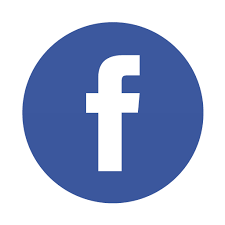  @iscsonora @ArtesVisualesISC 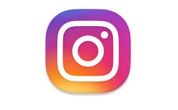 Instagram @fotosonoraisc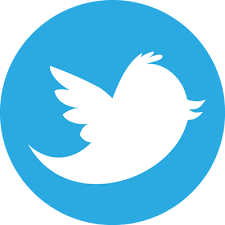 Twitter @iscsonorafotosonoraisc@gmail.com